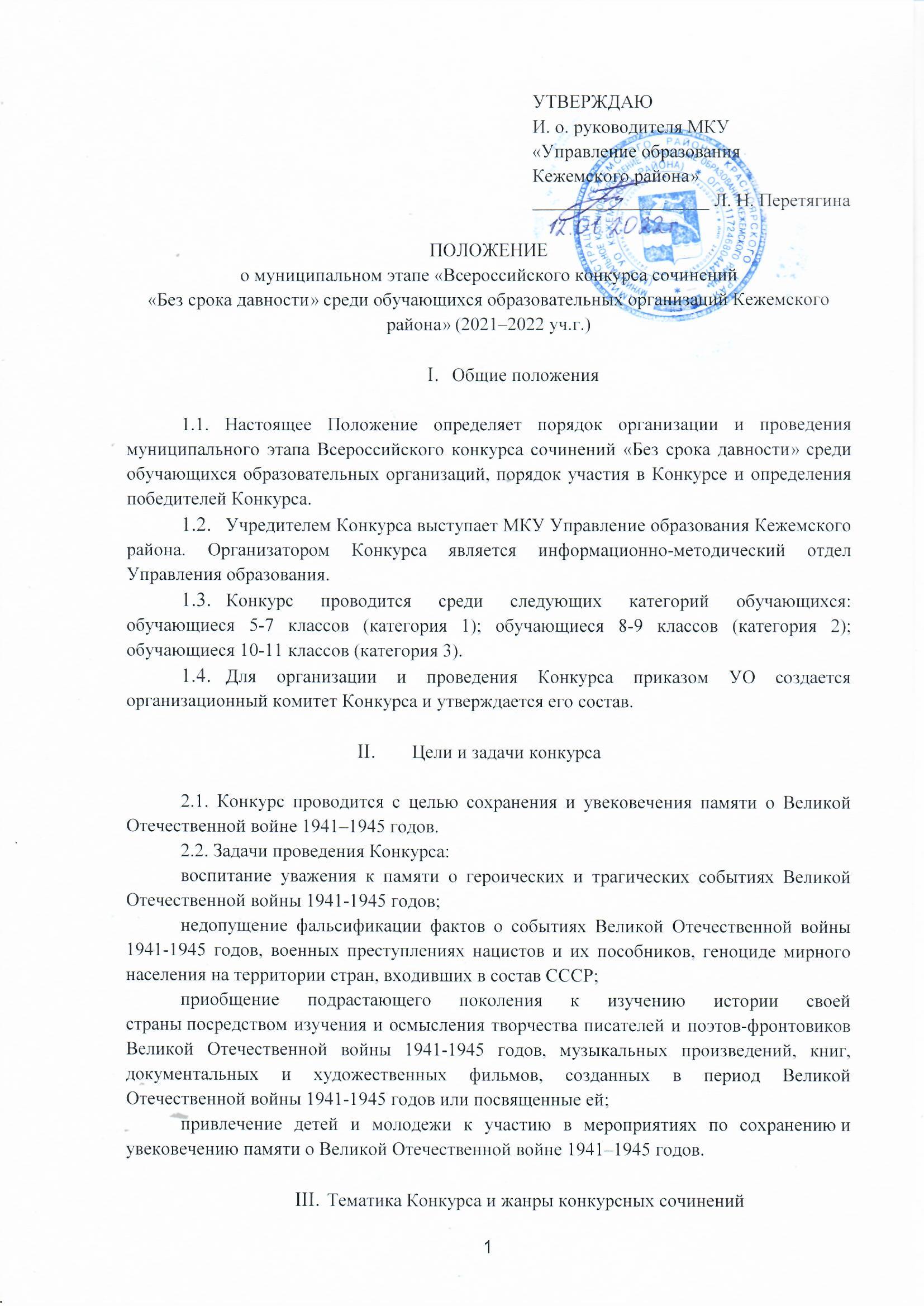 Тема Конкурса – «Без срока давности». В конкурсных сочинениях участники Конкурса рассматривают по своему выбору следующие вопросы, связанные с Великой Отечественной войной 1941–1945 гг.:военные преступления нацистов и их пособников против мирных жителей на оккупированной территории города, села, района, региона в годы Великой Отечественной войны 1941-1945 годов; мемориалы и музеи Великой Отечественной войны 1941-1945 годов как память о геноциде мирных советских граждан; архивные свидетельства о фактах преступлений нацистов против мирных жителей в годы Великой Отечественной войны 1941-1945 годов; Великая Отечественная война 1941-1945 годов в истории семьи участника Конкурса; потери среди мирного населения на оккупированной территории в результате карательных операций, на принудительных работах в изгнании; преступления японских милитаристов против граждан СССР; дети в истории Великой Отечественной войны 1941-1945 годов; подвиг педагога в годы Великой Отечественной войны 1941-1945 годов; биография жителей оккупированных территорий, эвакуированных семей, строителей оборонительных сооружений и работников тыла в годы Великой Отечественной войны 1941-1945 годов;  полевая почта как форма связи между тылом и фронтом; произведения музыкального, изобразительного, драматического и (или) кинематографического искусства как память о жертвах геноцида мирных советских граждан в годы Великой Отечественной войны 1941- 1945 годов; деятельность поисковых отрядов и волонтерских организаций и участие молодежи в мероприятиях по сохранению и увековечению памяти о Великой Отечественной войне 1941–1945 годов.Тему конкурсного сочинения участник Конкурса формулирует самостоятельно.Конкурсное сочинение представляется участником Конкурса в прозе в жанре рассказа, письма, сказки, дневника, очерка, репортажа, интервью, эссе, заочной экскурсии, рецензии. Поэтические тексты конкурсных сочинений не рассматриваются.Выбор жанра конкурсного сочинения участник Конкурса осуществляет самостоятельно.Сроки и организация проведения Конкурса4.1. Школьный этап проводится с 13.01.2022 по 04.02.2022. Муниципальный этап Конкурса проводится до 07.02.2022.(07,02- последний день приема работ). На муниципальный этап Конкурса принимаются работы победителей и призеров школьного этапа с приложением протокола. На региональный этап Конкурса будут направлены 3 конкурсные работы ( по 1 от каждой категории участников).4.3. Пакет документов на каждую работу должен содержать:конкурсная работа на бланке в формате Word;конкурсная работа в формате PDF;заявка на участие в Конкурсе в формате PDF. Все поля в заявке обязательны для заполнения. Заявка может быть заполнена от руки или с использованием технических средств;согласие участника Конкурса на обработку персональных данных, фото- и видеосъемку несовершеннолетнего, использование фото-, видеоматериала, конкурсного сочинения в некоммерческих целях;согласие родителей (законных представителей) участника Конкурса на обработку персональных данных, фото- и видеосъемку несовершеннолетнего, использование фото-, видеоматериала, конкурсного сочинения в некоммерческих целях;сопроводительный лист – 1 от муниципалитета – в формате PDF.4.4. Бланки сопроводительных документов размещены на сайте Конкурса.Информационно-методическое сопровождение организации и проведения Конкурса осуществляется на сайте https://memory45.su/  (далее – сайт Конкурса); сайте КК ИПК https://kipk.ru/ ; региональной странице конкурса https://clck.ru/SyNcwТребования к конкурсным сочинениямВсе конкурсные сочинения выполняются обучающимися в письменном виде на бланке Конкурса. Образец оформления конкурсного сочинения и бланк Конкурса размещены на сайте Конкурса.На всех этапах Конкурса не подлежат оцениванию жюри конкурсные сочинения, подготовленные с нарушением требований к их оформлению или с нарушением сроков представления.Каждый участник Конкурса имеет право представить на Конкурс одно конкурсное сочинение.Участники Конкурса выполняют конкурсное сочинение самостоятельно.Конкурсные сочинения принимаются в сканированном виде (в формате PDF, тип изображения ЧБ, разрешение 600 dpi, объемом не более 3 МБ). К отсканированному конкурсному сочинению участника Конкурса прилагается копия, набранная на компьютере и сохраненная в формате Word (doc или docx). При отсутствии одного из указанных вариантов представления конкурсное сочинение на федеральный этап Конкурса не принимается.На всех этапах Конкурса жюри Конкурса проверяет конкурсные сочинения на наличие некорректных заимствований. В случае выявления на федеральном этапе высокого процента некорректных заимствований в конкурсном сочинении (более 25%) участник Конкурса лишается права на дальнейшее участие в Конкурсе и не включается в список финалистовКритерии и порядок оценивания конкурсных сочиненийКаждое конкурсное сочинение на региональном этапе Конкурса проверяется и оценивается тремя членами жюри.Оценивание конкурсных сочинений жюри регионального этапа осуществляется по следующим критериям:содержание сочинения:соответствие сочинения выбранному тематическому направлению; формулировка темы сочинения (уместность, самостоятельность, оригинальность); соответствие содержания конкурсного сочинения выбранной теме; полнота раскрытия темы сочинения; оригинальность авторского замысла;корректное использование литературного, исторического, фактического (в том числе биографического), научного и другого материала;соответствие содержания конкурсного сочинения выбранному жанру; воплощенность идейного замысла;жанровое и языковое своеобразие сочинения: наличие в сочинении признаков выбранного жанра, цельность, логичность и соразмерность композиции сочинения; богатство лексики и разнообразие синтаксических конструкцийточность, ясность и выразительность речи; целесообразность использования языковых средств; стилевое единство;грамотность сочинения:соблюдение орфографических норм русского языка;соблюдение пунктуационных норм русского языка;соблюдение языковых норм (правил употребления слов, грамматических форм и стилистических ресурсов).Оценка по каждому показателю выставляется по шкале 0-3 баллов.Определение победителей и подведение итогов КонкурсаНа основании результатов оценивания конкурсных сочинений жюри регионального этапа Конкурса определяются 1 победитель и 4 призёра в каждой категории участников. Результаты оценивания оформляются в виде рейтингового списка участников Конкурса в субъекте Российской Федерации. По итогам Конкурса издается сборник сочинений победителей регионального этапа Конкурса.Победители и призёры Конкурса награждаются дипломами. Педагоги, подготовившие победителей и призёров – благодарственными письмами. Организационный комитет Конкурса вправе установить для победителей Конкурса дополнительные формы поощрения.